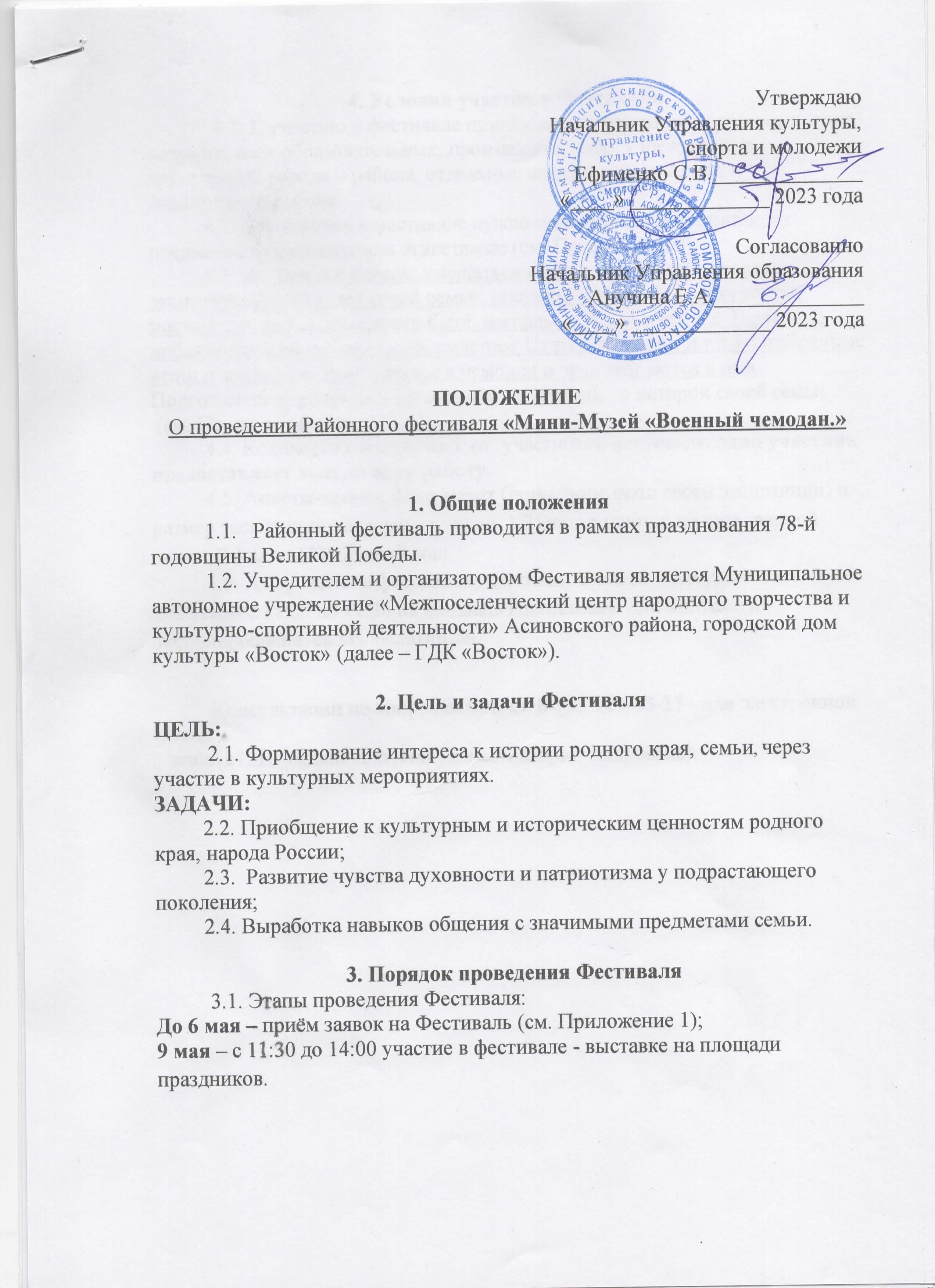 4. Условия участия в Фестивале  4.1. К участию в фестивале приглашаются участники без ограничения возраста, всех образовательных, производственных учреждений и организаций города и района, отдельные жители города Асино и Асиновского района.4.2. Для участия в фестивале нужно подготовить экспозицию из предметов с оформленным этикетажем (см. Приложение 2)            4.3.Экспозиция должна умещаться в чемодане и представлять экспонаты военных лет своей семьи: рисунки, тексты, фотодокументы, письма, предметы домашнего быта, награды, одежду и прочее. Возможно добавление декоративного оформления( Скатерти, цветы, и т.д.). Отобранные вещи и материалы помещаются в чемодан и экспонируются в нем. Подготовить краткий рассказ о своей экспозиции , о истории своей семьи. (см. Приложение №3)          4.4. Количество экспозиций  от  участников фестиваля: один участник предоставляет только одну работу.          4.5. Анкеты-заявки, фото-макет (примерное фото своей экспозиции) и размер экспозиции для участия (прил. 1,3) принимаются по электронной почте: Pakulova1210@gmail.com           4.6. Для участия в фестивале участники должны  присутствовать  9 мая 2023 года с 11:00 до 11:30 на площадь Праздников, для монтажа и экспонирования  своих экспозиций.               Консультации по вопросам по тел. 8-953-927-35-27 - или электронной почте: Pakulova1210@gmail.com (Пакулова Виктория Андреевна);                                                                                                                               Приложение №1ЗАЯВКАДля участия в Районном фестивале «Мини-Музей военный чемодан.»Согласен(а) на публикацию отправленных мною на фестиваль материалов ______________________________                                                                                                                                                                                                                                                      (подпись)Дата: __________________                                Подпись: ________________ Приложение № 2Этикетка-Ф.И.О. автора (полностью), год рождения;-название работы;-место жительства: город, село, поселок, деревня, район, область;-если автор ученик: место обучения, Ф.И.О. (полностью) педагога, учителя, преподавателя, руководителя кружка, студии и др.Приложение №3Образцы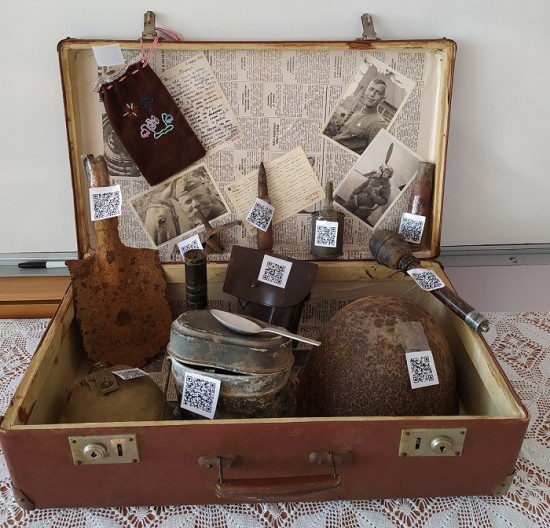 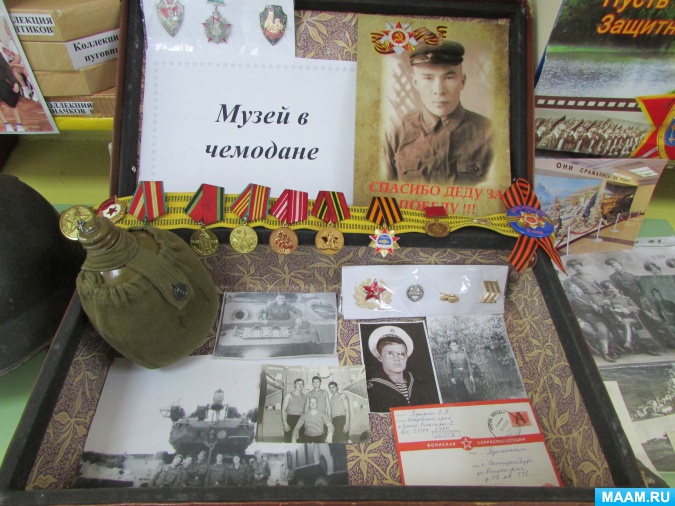 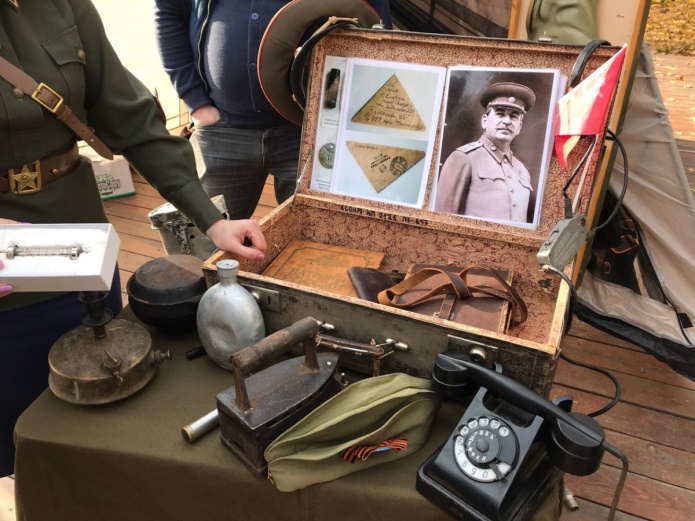 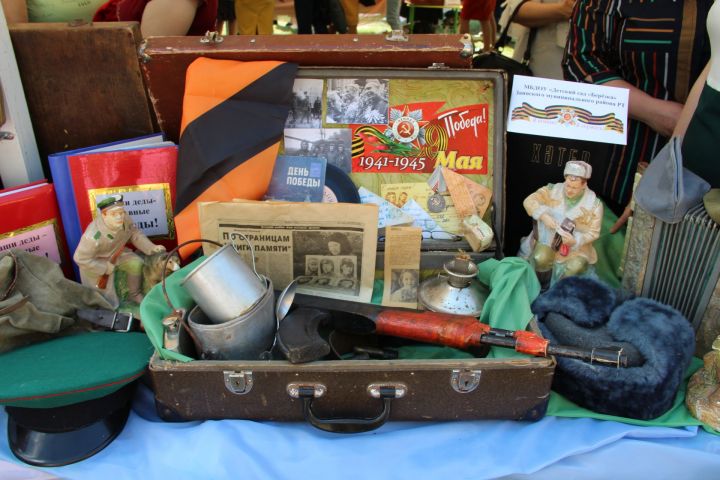 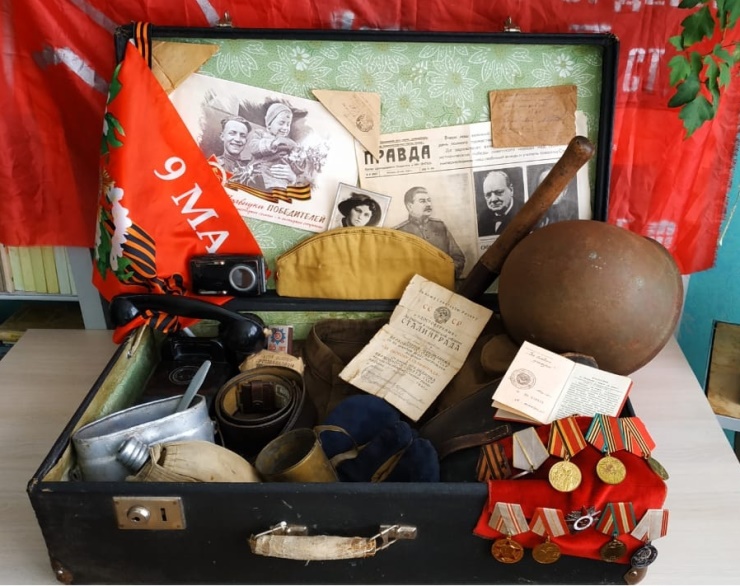 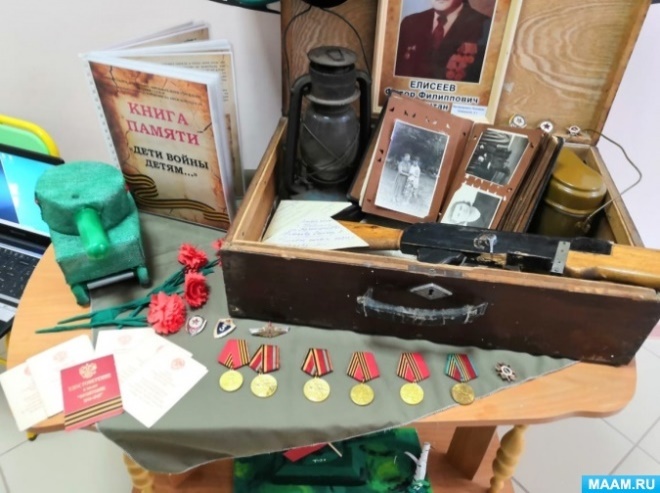 ФИО участникаДата рожденияКонтактный телефон участника, родителяE-mail участникаМесто учебы/коллектив (полное наименование)ФИО руководителя, родителя Должность, контактный телефон руководителяE-mail руководителя